Draw the moon phases as you would see them from Earth. 
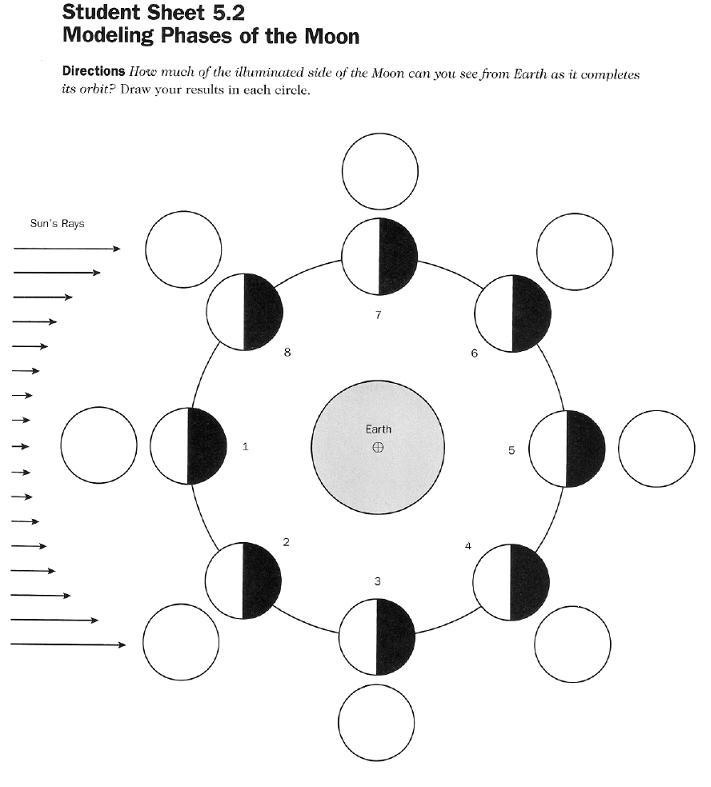 Label each of your images with the proper phase name.